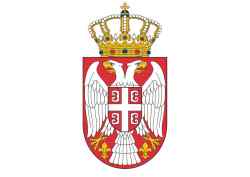   ГОДИШЊИ ИЗВЕШТАЈ О РАДУ БУЏЕТСКЕ ИНСПЕКЦИЈЕ ГРАДА НИШАЗА 2021. ГОДИНУ Садржај Увод 1. НАДЛЕЖНОСТИ И ФУНКЦИЈА БУЏЕТСКЕ ИНСПЕКЦИЈЕ 2. КАДРОВСКА СТРУКТУРА 3. РЕАЛИЗАЦИЈА ПРОГРАМА РАДА БУЏЕТСКЕ ИНСПЕКЦИЈЕ У 2021. ГОДИНИ 3.1. Незаконитости и неправилности утврђене у инспекцијским контролама Буџетске инспекције 3.2. Предузимање мера 3.3. Донета решења, поднети захтеви за покретање прекршајног поступка, кривичне пријаве и Обавештења надлежним органима4. ПОСТУПАЊЕ ПО ПРЕДСТАВКАМА 5.ОСТВАРЕНИ ФИНАНСИЈСКИ ЕФЕКТИ6. ОСТАЛЕ АКТИВНОСТИ7. ЗАКЉУЧАК УВОДДостављање годишњег извештаја о раду Буџетске инспекције је обавеза извештавања прописана чланом 91. став 3. Закона о буџетском систему („Службени гласник РС”, бр. 54/09, 73/10, 101/10, 101/11, 93/12, 62/13, 63/13 - испр., 108/13, 142/14, 68/15 -др. закон, 103/15, 99/16, 113/17, 95/18, 31/19 ,72/19,149/2020,118/2021). Извештај о раду Буџетске инспекције, пружа информације о извршењу Програма рада за претходну годину, спроведеним инспекцијским контролама, утврђеним незаконитостима и неправилностима и предложеним мерама за њихово отклањање, донетим решењима о налагању испуњења мера, постигнутим финансијским ефектима извршених контрола као и датим предлозима за измену прописа из области инспекцијског надзора. Извештај о раду Буџетске инспекције се састоји од пет делова. Први део се односи на надлежност и функцију Буџетске инспекције. Други део се односи на кадровску структуру. Трећи део се односи на извршење Програма рада Буџетске инспекције за 2021. годину и садржи четири сегмента: 3.1. Незаконитости и неправилности утврђене у инспекцијским контролама Буџетске инспекције; 3.2. Предложене мере; 3.3. Донета решења, поднети захтеви за покретање прекршајног поступка, кривичне пријаве и Обавештења надлежним органима; У четвртом делу су подаци о поступању по пријавама, представкама, приговорима и захтевима за вршење инспекцијске контроле пристиглим од органа, организација, правних и физичких лица. Пети део се односи на остварене финансијске ефекте у 2021.години.Шести део се односи на остале активности које је вршила Буџетска инспекција, у току 2021. године.1. НАДЛЕЖНОСТИ И ФУНКЦИЈА БУЏЕТСКЕ ИНСПЕКЦИЈЕЧланом 91. Закона о буџетском систему („Службени гласник РС”, бр. 54/09, 73/10, 101/10, 101/11, 93/12, 62/13, 63/13 - исправка, 108/13, 142/14, 68/15 - други закон, 103/15, 99/16 ,113/17, 95/18,31/2019,72/2019 , 149/2020,118/2021) и чланом 44. Закона о инспекцијском надзору („Службени гласник РС”, број 36/15,44/18 и 95/18) прописана је обавеза састављања Годишњег извештаја о раду Буџетске инспекције. Према одредбама члана 84. Закона о буџетском систему, Буџетској инспекцији Града Ниша (у даљем тексту: Буџетска инспекција) поверено је да обавља послове инспекцијске контроле над директним и индиректним корисницима буџетских средстава, организацијама за обавезно социјално осигурање, као и осталим субјектима наведеним у тач. 3), 4) и 5) истог члана тог закона. У складу са тим, а имајући у виду одредбе члана 86.Закона о буџетском систему којима је прописана функција Буџетске инспекције, инспекцијска контрола се односила на примену закона у области материјално-финансијског пословања и наменског и законитог коришћења средстава од стране напред наведених субјеката.Полазећи од изнетог, у посматраном извештајном периоду (2021. година), Буџетска инспекција је вршила инспекцијску контролу на основу: а) Програма рада Буџетске инспекције за 2021. годину који је, сходно члану 90. ст. 2. и 3. Закона о буџетском систему („Службени гласник РС”, бр. 54/09, 73/10, 101/10, 101/11, 93/12, 62/13, 63/13-испр., 108/13, 142/14, 68/15-др. закон, 103/15,99/16,113/17 , 95/18,31/2019,72/2019 ,149/2020,118/2021), члану 4. став 4. и члану 10. став 2. Закона о инспекцијском надзору и члану 6. Уредбе о раду, овлашћењима и обележјима Буџетске инспекције („Службени гласник РС”, бр. 93/2017), одобрен од стране министра надлежног за послове финансија; б) посебних захтева подносиоца пријава и представки да се изврши инспекцијска контрола код одређених субјеката који нису обухваћени Програмом рада Буџетске инспекције за 2021. годину, а сагласно члану 90. став 2. Закона о буџетском систему и члану 5.Уредбе о раду, овлашћењима и обележјима Буџетске инспекције.Спровођење инспекцијских контрола примене закона у области материјално - финансијског пословања и наменског и законитог коришћења средстава корисника буџетских средстава, организација, предузећа, правних лица и других корисника јавних средстава врши се у складу са одредбама следећих прописа: - Закона о буџетском систему („Службени гласник РС”, бр. 54/09, 73/10, 101/10, 101/11, 93/12, 62/13, 63/13-испр., 108/13, 142/14, 68/15-др. закон, 103/15,99/16,113/17 , 95/18,31/2019,72/2019 , 149/2020 i 118/2021); - Закона о инспекцијском надзору („Службени гласник РСˮ, бр. 36/15, 44/18 - други закон и 95/2018); - Уредбе о раду, овлашћењима и обележјима Буџетске инспекције; - Закона о општем управном поступку („Службени гласник РСˮ, бр. 18/2016 и 95/2018 - аутентично тумачење); Поред контрола из области материјално - финансијског пословања и наменског и законитог коришћења средстава корисника буџетских средстава, Буџетска инспекција врши и контроле примене других законских прописа из својих надлежности.2. КАДРОВСКА СТРУКТУРАНа основу чл.14.став 3.Одлуке о оснивању и раду Буџетске инспекције Града Ниша објављене у „Сл.листу Града Ниша“бр.80/2009, шеф буџетске инспекције донео је Правилник о унутрашњем уређењу и систематизацији радних места,а на који је Градоначелник дао сагласност, којим је у оквиру инспекције образован један одсек којим руководи шеф одсека кога именује шеф инспекције из редова запослених. Дана 22.03.2021.године донет је нови Правилник организацији и систематизацији радних места у Градској управи Града Ниша,служби за послове Скупштине Града,Служби за послове Градоначелника,Служби за послове Градског већа,Канцеларији за локални економски развој и пројекте, Правобранилаштву Града Ниша,Канцеларији заштитника грађана,Буџетској инспекцији града Ниша и Служби за интерну ревизију органа и служби Града Ниша бр.306-1/2021-03,и у складу са њим је извршено распоређивање службеника.У Буџетској инспекцији систематизована су следећа радна места:-Шеф Буџетске инспекције;-Шеф Одсека Буџетске инспекције;-буџетски инспектори;Укупан број запослених у Буџетској инспекцији Града Ниша, на дан 31.12.2021.године је 4(четворо). У Буџетској инспекцији Града Ниша упослени су: шеф Буџетске инспекције, 3 буџетска инспектора, од којих један врши и послове шефа одсека  3. РЕАЛИЗАЦИЈА ПРОГРАМА РАДА БУЏЕТСКЕ ИНСПЕКЦИЈЕ У 2021. ГОДИНИБуџетска инспекција је свој рад обављала у складу са Програмом рада за 2021. годину којим је  планирано вршење инспекцијских контрола код 13 субјеката и исти је сачињен на основу извршене анализе и процене ризика примљених пријава, представки, приговора и захтева за вршење контроле поднетих од органа, организација, правних и физичких лица током 2020. године. Број планираних контрола је усклађен са бројем извршилаца- 3(три) буџетска инспектора. У наставку текста је приказан број планираних инспекцијских контрола у Програму рада за 2021. годину.У току 2021. године Буџетска инспекција је вршила инспекцијске контроле код 43 субјеката од чега је завршено укупно 41 , а две  контроле се настављају  у 2022. години. С обзиром да је Програмом рада инспекцијских контрола у 2021. години планирано вршење контрола посебно код директних и индиректних корисника буџетских средстава у наставку је дат збирни преглед укупно извршених контрола код директних и индиректних корисника буџетских средстава, односно преглед према типу корисника јавних средстава, у складу са чланом 84. Закона о буџетском систему: Завршене инспекцијске контроле према типу корисника јавних средстава у 2021. ГодиниПоред редовних контрола планираних Програмом рада, буџетски инспектори су вршили и ванредне контроле по захтеву Градоначелнице, Полицијске управе Ниш, по пријавама и представкама других органа и физичких лица. У 2021. години је 35 ванредних контрола започето и завршено у 2021.години, док су 2 ванредне контроле пренете у 2022.годину.У наставку је дат приказ броја спроведених инспекцијских контрола према врсти контроле.Број спроведених инспекцијских контрола  у 2021. години, према врсти контролеОд укупно 41 спроведених  инспекцијских  контрола, 6 контрола су редовне инспекцијске контроле, планиране Програмом рада за 2021. годину, од чега су се три контроле односиле на контролу материјално - финансијског пословања субјекта контроле, а три контроле су се односиле на контролу наменског и законитог трошење буџетских средстава у складу са Законом о буџетском систему („Службени гласник РС”, бр. 54/09, 73/10, 101/10, 101/11, 93/12, 62/13, 63/13-испр., 108/13, 142/14, 68/15-др. закон, 103/15,99/16,113/17 , 95/18,31/2019,72/2019, 149/2020 и 118/2021).Програм рада за 2021. годину извршен је у проценту од 46,15%, с обзиром да је од укупно планираних 13, извршено укупно 6 редовних контрола. Број извршених ванредних инспекцијских контрола у 2021. години (започето 37, извршено 35) је у великој мери утицао на одступање од извршења инспекцијских контрола планираних Програмом рада за 2021. годину, будући да проценат учешћа извршених ванредних контрола у укупном броју извршених контрола износи 90,24%. Такође, на извршење програма рада утицала је сложеност ванредних инспекцијских контрола, дужина периода који је обухваћен контролом. Због наведеног, допунским налозима вршено је продужавање трајања инспекцијских контрола када је то било потребно.Преглед спровођења Плана контроле у 2021. годиниУ 2022. години, наставља се вршење 2 контроле из 2021. године и очекује се њихово окончање у првом кварталу 2022.године с обзиром да је преко 90% документације обрађено током 2021.године.  Неизвршене контроле код 4 субјекта које су планиране Програмом рада за 2021.годину предвиђене су Програмом рада за 2022.годину, а редовне контроле код 3 субјекта нису обухваћене  Програмом рада за 2022.годину  јер су исти били предмет контроле других контролних органа.У току 2021. године постигнут је значајан напредак у раду Буџетске инспекције, узимајући у обзир чињеницу да је смањен број запослених због одласка у пензију:у 2019.години је било запослено 5(пет) инспектора , а у 2020.години и 2021.години 3(три) инспектора. У односу на број спроведених инспекцијских контрола у предходној години који се повећао са 19 на 41 контролу, односно у процентима, остварен је раст за 215%.Просечан број спроведених контрола по инспектору у 2021. години износи 14 контрола, док је у 2020. години износио 6 контрола, што чини повећање за више од два пута, а у односу на 2019.годину чак 4,6 пута.Упоредни преглед броја остварених контрола у 2020. и 2021. години3.1. Незаконитости и неправилности утврђене у инспекцијским контролама Буџетске инспекцијеКод контролисаних субјеката, код којих су контроле окончане у 2021. години, утврђено је 76 неправилности и незаконитости и то: 1) код 32 надзираних субјеката неправилности у примени Закона о буџетском систему; 2) код 4 надзирана субјекта неправилности у примени Закона о раду и других законских прописа у вези радног односа; 3) код 7 надзираних субјеката неправилности у примени Закона о јавним набавкама; 5) код 1 надзираног субјекта неправилности у примени Закона о Регистру запослених, изабраних, именованих, постављених и ангажованих лица код корисника јавних средстава; 6) код 7 надзираних субјеката неправилности у примени Уредбе о буџетском рачуноводству; 7) код  1 надзираног субјекта неправилности у примени Уредбе о коефицијентима за обрачун плата запослених у јавним службама; 8) код 2 надзирана субјекта неправилност у примени Уредбе о евиденцији непокретности у јавној својини; 9) код 3 надзирана субјекта неправилности у примени Правилника о начину и роковима вршења пописа имовине и обавеза корисника буџетских средстава Републике Србије и усклађивања књиговодственог стања са стварним стањем и 10) код 19 надзираних субјеката неправилност у примени других закона и подзаконских аката. На основу извршене анализе најчешћих незаконитости и неправилности које су утврђене у инспекцијским контролама, закључује се да се исте односне на непоступање или погрешну примену следећих прописа: а) Закон о буџетском систему -преузимање обавеза и плаћање из буџета без обезбеђених доказа о постојању правног основа за те трансакције (чл. 54. и 58. Закона о буџетском систему „Сл.гл.РС „бр.54/09...118/2021); -закључивање Уговора о раду  на одређено и неодређено време без прибављене сагласности, предвиђене одредбама чл.1,2,3. Уредбе о поступку за прибављање сагласности за ново запошљавање и додатно радно ангажовање код корисника јавних средстава („Сл. гласник РС“ бр. 113/2013 и 21/2014...50/2020) и супротно чл. 27.е став 34 Закона о буџетском систему („Сл.гласник РС“ бр. 103/15, 99/16...118/2021) ;-одговорност руководиоца корисника буџетских средстава за закониту, наменску, економичну и ефикасну употребу буџетских средстава(  чл.71 .Закона о буџетском систему „Сл.гл.РС „бр.54/09...118/2021); -евидентирање и трошење прихода насталих употребом јавних средстава(чл.19. Закона о буџетском систему „Сл.гл.РС „бр.54/09...118/2021)-наплата прихода и примања буџета (чл.49. Закона о буџетском систему „Сл.гл.РС „бр.54/09...118/2021)-закључивање уговора без примене Закона о јавним набавкама(чл.57. Закона о буџетском систему „Сл.гл.РС „бр.54/09...118/2021)-повраћај средстава у буџет(чл.59. Закона о буџетском систему „Сл.гл.РС „бр.54/09...118/2021)б) Прописи о јавним набавкама -неусклађеност интерног акта о спровођењу јавне набавке са Законом о јавним набавкама;-спровођење поступка јавне набавке иако наручилац претходно није испунио прописане услове у складу са чланом 52. Закона о јавним набавкама; -израђивање Плана набавке супротно Правилнику о форми и садржини плана набавки и извештаја о извршењу плана („Сл.гласник РС“ бр.29/2013)  ;-процењивање вредности набавке супротно Правилнику о форми и садржини плана набавки и извештаја о извршењу плана („Сл.гласник РС“ бр.29/2013) ;-неспровођење  поступка јавне набавке мале вредности супротно чл.39. Закона о јавним набавкама  („Сл.гласник РС “бр. 116/08 ...68/15) ;в) Прописи о платама, додацима на плату, накнадама и другим примањима-неправилна примена важећих законских прописа који се односе на обрачун и исплату плата, накнада, додатака и других личних примања државних службеника и намештеника у Републици Србији приликом закључивања уговора о делу, ауторских уговора и уговора о донацијама за реализацију пројеката; г) Општи прописи о раду- непоступање у складу са одредбама члана 198. и чл.199. Закона о раду („Службени гласник РС”, бр. 24/05, 61/05, 54/09, 32/13, 75/14, 13/17- одлука УС, 113/17 и 95/18) - општа и интерна акта којима се регулише обрачун и исплата плата, нису усклађена са одредбама Закона о раду и другим посебним законима којима се уређује област плата, односно зарада, као и са њиховим подзаконским актима. д) Прописи у вези са регистром запослених - недостављање потребних података Регистру запослених, изабраних, именованих, постављених и ангажованих лица код корисника јавних средстава супротно чл. 1. до 6. Закона о Регистру запослених, изабраних, именованих, постављених и ангажованих лица код корисника јавних средстава („Службени гласник РСˮ бр. 68/15 и 79/15). ђ) Прописи о буџетском рачуноводству - рачуноводствене исправе се не састављају и не књиже у складу са чланом 16. Уредбе о буџетском рачуноводству („Службени гласник РС”, бр. 27/2020); - интерним општим актом није уређена организација рачуноводственог система сходно члану 16. став 9. Уредбе о буџетском рачуноводству; - усклађивање пословних књига, попис имовине и обавеза и усаглашавање потраживања и обавеза, није у складу са чланом 18. Уредбе о буџетском рачуноводству. 3.2. Предузимање мера На основу члана 87. став 1. Закона о буџетском систему, члана 35. став 2. Закона о инспекцијском надзору и члана 15. став 3. Уредбе о раду, овлашћењима и обележјима Буџетске инспекције, а у циљу отклањања утврђених незаконитости и неправилности, и спречавања њиховог поновног настанка, субјектима код којих је у периоду од 1. јануара до 31. децембра 2021. године вршена инспекцијска контрола, достављени су записници и предложена је укупно 275 мера, што је, према типу субјеката инспекцијске контроле, приказано у наставку. Предложене мере у инспекцијским контролама спроведеним у 2021. години, према типу корисника буџетских средставаСубјектима контроле су у 2021. години наложене  и предложене следеће мере:-Да се настави са успостављањем финансијског управљања и контроле,усвајањем стратегије управљања  ризиком у циљу идентификовања ,проценом и контролом над потенцијалним догађајима и ситуацијама које могу имати супротан ефекат на остварење циљева корисника јавних средстава и усвајањем писаних политика и процедура за управање ризиком и контролу њихове примене, са циљем да се ризици ограниче на прихватљив ниво, а нарочито  да усвоји: 1) процедуре за ауторизацију и одобравање; 2) поделу дужности како би се онемогућило једном лицу да у исто време буде одговорно за ауторизацију, извршење, књижење и контролу; 3) правила за приступ средствима и информацијама; 4) извештавање и преглед активности - процену ефективности и ефикасности трансакција; 5) надгледање процедура. - Да се поступак израде сајта оконча и на интернет страници објави Информатор о раду, финансијске планове , завршне рачуне и финансијске извештаје у складу са  чл .41. Законa о слободном приступу информацијама од јавног значаја („Службени гласник РС“ бр. 120/04, 54/07, 104/09 и 36/10).-Да се при формирању Комисија за попис не именује иста лица за  чланове Комисија  и чланове  Централне пописне комисије, како је и предвиђено чл.1. Правилника о начину и роковима вршења пописа корисника буџетских средстава РС и усклађивања књиговодственог са стварним стањем („Сл.гл.РС „бр.33/15,101/18 ) .-Да  се  у обрасцу –Извештај о извршењу буџета (образац 5)  искажу подаци  у колони 4 -износ планираних прихода и примања .  - Да се Правилник о организацији буџетског рачуноводста и рачуноводственим политикама усклади са Правилником о изменама и допунама правилника о стандардном класификационом оквиру и Контном плану за буџетски систем („Сл.гл.РС“ бр.81/14...114/17) и Законом о буџетском систему („Сл.гл.РС“ бр.54/09...113/17, 95/2018, 31/2019,118/2021) . - Да се Правилником о коришћењу службеног возила утврди нормативе потрошње горива .-Да се донесе интерни акт којим ће бити регулисано право коришћења приватних аутомобила у службене сврхе.-Да се  попуњавање путних налога врши  у складу са Правилником о садржини , начину издавања и вођења путних налога и начину вођења евиденције о издатим путним налозима (Сл. гласник РС“, број 90/2016 и 4/2017)-Да се донесе Правилник о коришћењу средстава за репрезентацију којим би били одређени услови и начин коришћења средстава за репрезентацију.  -Да се донесе Правилник о јавним набавкама којим би се ближе уредила процедура планирања набавки, спровођење поступака јавних набавки и извршење уговора унутар установе.-Да се  начин припреме, састављања и достављања годишњих  финансијских извештаја врши  у складу је са Правилником о стандардном класификационом оквиру и контном плану за буџетски систем („Сл.гл.РС“ бр.16/18...114/17,20/2018...66/2021) и Закона о буџетском систему („Сл. гласник РС“ бр. 9/2002...1492020).-Да се сачини и донесе акт којим се уређује начин стицања и начин расподеле прихода које остварује Школа обављањем основне и друге делатности за које је регистрована.-Да се сачини и усвоји  Правилник о магацинском пословању којим ће бити уређен поступак пријема, евидентирања, складиштења и издавања добара укључујући и добра која користи техничка служба.- Да се на рачуноводственим исправама за трошкове угоститељских услуга евидентирају лица која су примила услуге.- Да се успостави евиденција о пријему и отпреми пропагандног материјала.-Да се именује лице или Комисија која ће вршити надзор над спровођењем радова који се односе на текуће поправке и одржавање објекта  и њихов пријем  уз сачињавање доказа о изведеним радовима(записник о квантитативном и квалитативном пријему радова),као и именовање  лица за пријем опреме.- Да се утврде лимити трошкова за коришћење свих претплатничких бројева који се користе у службене сврхе. -Да се  донесе Правилник о условима и начину коришћења службених мобилних телефона којим ће ближе одредити правила, услове, поступак  и критеријуме доделе службених претплатничких телефонских бројева и службених телефонских уређаја.-Да се у конкурсној документ , спецификацијама за набавку добара за припрему хране приступи сходно чл. 32 . Закона о јавним набавкама  („Сл.гл.РС“бр91/19),чиме би процењена вредност јавне набавке била заснована на спроведеном испитивању  тржишта  и на основу вредности сличних периодичних уговора закључених током претходне буџетске године; -Да се планирање апропријација на економским категоријама  трошкова добара и услуга врши сходно чл.32. и 33. Закона о јавним набавкама  („Сл.гл.РС „ бр.91/19)  .-Да се при спровођењу набавке  испод прагова прописаних чл.27. Закона о јавним набавкама  ,примењује начела Закона на начин који је примерен  околностима конкретне набавке ,односно да изради нови акт о спровођењу поступака јавних набавки ,којим би  уредила начин спровођења поступака набавки испод прописаних прагова(за добра и услуге),сходно Новом Закону о јавним набавкама(Сл. гл. РС бр.91/20),који је ступио је на снагу,дана 01.01.2020.године,почео са применом од 01.07.2020.године . -Да се планирање и спровођење јавне набавке истоврсних добара или услуга  врши по партијама ,сходно чл.35. и 51. Закона о јавним набавкама  („Сл.гл.РС „ бр.91/19)  .-Да се  успостави софтверско праћење реализације јавних набавки и реализације набавке у комерцијалне сврхе ;-Да у складу са чл. 57. Закона о Буџетском систему(Сл. гласник РС“, бр. 54/2009, 73/2010, 101/2010, 101/2011, 72/2019 i 149/2020) и  чл.28. Закона о јавним набавкама  (Сл. гласник РС“, бр.91/2019) закључује Уговоре о набавци добара, услуга и радова након спровођења поступка јавне набавке .- Да се у складу са Законом о јавним набавкама („Сл.гласник РС“91/2019) врши прикупљање најмање три понуде приликом спровођења набавке, а све у циљу поштовања начела конкурентности и транспарентности и да комуникацију у поступку јавне набавке и у вези са обављањем послова јавних набавки обавља писаним путем у складу са чл.45. Закона о јавним набавкама („Сл.гласник РС“91/2019).-Да се спроведе процедуру за издавање вишка пословног простора у закуп у складу са чл.18.и чл.22. Законом о јавној својини(„Сл.гласник РС“ бр. 72/2011...153/2020) и чл.72. Одлуке о прибављању, располагању и управљању стварима у јавној својини („Сл.лист“РС бр. 5/2018,пречишћен текст 26/2018).- Да се План набавки на који се Закон о јавним набавкама не примењује  израђује у складу са Правилником о форми и садржини плана набавки и извештаја о извршењу плана („Сл.гласник РС“ бр.29/2013) -Да се у поступку слања позива потенцијалним понуђачима јасно одреде елементи цене услуге(вредност накнаде аутору и накнада Агенцији),да се економски најоповољнија понуда утврђује на основу критеријума за квалитет,сходно чл 132. Закона о јавним набавкама („Сл.гласник РС“91/2019).- Да се врши евидентирање датума приспећа понуда на обрасцима понуђача, тако да се недвосмислено може утврдити благовременост приспећа у складу са Законом о јавним набавкама.-Да се  Уговором о закупу предвиде услови закупа  у случају некоришћења уговорених термина у току уговореног периода.- Да се сачини и донесе Правилник о закупу школског простора којим ће се уредити општа правила за поступак издавања школског простора у складу са законским и подзаконским прописима.-Да се успостави евиденција коришћења школског простора од стране закупаца по уговореним терминима.-Да се спроведе поступак преноса права коришћења на непокретним стварима са надлежном Управом за имовину и одрживи развој Града Ниша и након тога закључи Уговор о преносу права коришћења и управљања на непокретностима у јавној својини Града Ниша.- Да се наплата прихода од давања у закуп школског простора врши у складу са чл.49. Закона о буџетском систему( Сл. гласник РС“ бр. 9/2002... 54/09..149/2020) .- Да се уплата прихода остварених од давања у закуп школског простора врши на рачун буџета Града у складу са инструкцијама надлежне Управе.-Да се почетне цене давања у закуп школског простора одређују у складу са упутством надлежне Управе за имовину и одрживи развој.- Да се  давање у закуп школског простора и закључивање Уговора о закупу врши у складу са процедурама надлежне Управе за имовину и одрживи развој.-Да се са корисницима закључују Уговори за врсту услуга које су предвиђене ценовником и да обрачун и наплату прихода по том основу врши у складу са Ценовником Установе и чл.49. Закона о буџетском систему („Сл. гласник РС“ бр. 9/2002... 149/2020)-Да се врши унос података у Регистар запослених и  води кадровска  евиденција у складу са Законом о регистру запослених, изабраних, именованих , постављених и ангажованих лица код корисника јавних средстава („Сл.гласник РС“ бр. 68/2015,79/2015).-Да се за заснивање радног односа на одређено време  врши у складу са  чланом 27к. став 4. Закона о буџетском систему („Сл. гласник РС“ бр. 54/09,73/10,  101/10...68/15- други закон,103/15 , 99/16 и 117/17,95/2018,31/2019..149/20), односно до 10% од укупног броја запослених на неоређено време, осим изузетно уз сагласност тела Владе, на предлог надлежног органа, уз претходно прибављено мишљење Министарства.-Да се пријем у радни однос лица на одређено и неодређено време врши уз прибављену сагласност Градоначелника у складу са чл.27.Одлуке о буџету Града за 2021.годину.-Да се Одлуке о плаћеном одсуству запослених доносе у складу са Закона о раду („Сл.гласник РС“ бр. 24/2005,61/2005...13/2017).-Да се ангажовање лица по Уговору о делу врши у складу са чл.199. Закона о раду (Сл.гласник РС.бр. 24/2005...95/2018), односно за послове који су ван делатности предузећа, а који имају за предмет самосталну израду или оправку одређене ствари, самостално извршење одређеног физичког или интелектуалног посла.- Да се исплата накнаде за обављање привремених и повремених послова и послова по уговору о делу врши након достављања Извештаја о раду ангажованих лица.-Да се у Решењима за исплату јубиларне награде  наведе датум стицања права  на исплату,у складу са чл.41. Колективног уговора за запослене у органима и службама Града Ниша и органима ГО Града Ниша („Сл.лист Града Ниша“ бр.33/18)-Да јавно предузеће успостави интерну ревизију на један од начина прописан чланом 3. Правилника о заједничким критеријумима за организовање и стандардима и методолошким упутствима за поступање интерне ревизије у јавном сектору(„Сл.гласник РС“ бр. 99/2011,106/2013).-Да се изврши усаглашавање капитала регистрованог код Агенције за привредне регистре са капиталом евидентираним у пословним књигама предузећа.-Да предузеће податке из евиденције непокретности у јавној својини које користи у складу са чл. 64. став 7. Закона о јавној својини („Сл.гласник РС“ бр. 72/2011,88/2013...95/2018) доставља републичкој  Дирекцији за имовину Републике Србије на начин и у роковима предвиђеним Законом.- Да се повећа ефикасност наплате потраживања из ранијег периода.-Да се при евидентирању трошкова на основу плаћања  платном картицом, књижење спроводи  у складу са Правилником  о стандардном класификационом оквиру и Контном плану за буџетски систем („ Сл.гл.РС „ бр.16/16,114/17...104/18)-Да се  у складу са чл.22. Закона о рачуноводству („Сл.гласник РС“ бр. 73/2019) изврши усаглашавање обавеза за погрешно извршене уплате на рачун јавног предузећа.Према подацима о броју утврђених неправилности и незаконитости може се закључити да се 235 неправилност  или 85% односи на незаконитост у раду код директних и индиректних корисника буџетских средстава.Утврђене незаконитости и неправилности и предложене мере у спроведеним инспекцијским контролама у 2021. години, графички су приказане у наставку. Утврђене незаконитости и неправилности и предложене мере у спроведеним контролама по типу корисника јавних средстава3.3. Донета решења, поднети захтеви за покретање прекршајног поступка, кривичне пријаве и Обавештења надлежним органимаУколико субјекат контроле не поступи по предложеним мерама из записника о инспекцијској контроли, Буџетска инспекција решењем налаже мере за њихово отклањање и предузима друге законом утврђене радње. Буџетска инспекција у току 2021. године  није доносила решења којима би наложила извршење мера, јер су мере извршаване у року . Надлежном Прекршајном суду поднето је 15 захтева за покретање прекршајног поступка и то: 1 пријава против правног лица и 14 пријава против одговорних лица у правном лицу. Одбачена су 3(три)захтева за покретање прекршајног поступка из претходног периода. Остали поступци су у току.Буџетска инспекција је током 2021. године примила од Прекршајног суда  укупно 2 Решења о одбачају захтева за покретање прекршајног поступка који су упућени благовремено у периоду  2015-2016.године Републичкој комисији за заштиту права у поступку јавне набавке од стране Буџетске инспекције. Републичка  комисија за заштиту права у поступку јавне набавке је наведене Захтеве доставила Прекршајном суду на одлучивање тек у 2020.години због чега је суд сматрао да је настала застарелост.Вишем јавном тужилаштву у Нишу и другим надлежним органима, у току 2021. године, достављена су 3 (три) Записника о извршеним инспекцијским контролама и Обавештења, у циљу предузимања мера из њихове надлежности. 4. ПОСТУПАЊЕ ПО ПРЕДСТАВКАМАУ 2021.години Буџетска инспекција је одговорила на све представке, захтеве и пријаве о неправилностима и вршила је њихову анализу и процену ризика. У току 2021. године, примљено је укупно 20   пријава и представки, од којих је 12 од стране Градоначелнице , 2 од стране грађана, 3 од стране запослених код субјеката који се пријављују, 3 од стране других државних органа. Од укупног броја примљених представки 19  је  примљено путем поште, а 1 је достављена електронским путем. Преглед представки по областима  деловања корисника јавних средстава у 2021. ГодиниИзбор субјеката инспекцијске контроле који је обухваћен Програмом рада Буџетске инспекције за 2021. годину сачињен је првенствено на основу анализе и процене ризика примљених представки пристиглих од органа, организација, правних и физичких лица током 2020. године. На основу процене ризика и посебним елементима програма инспекцијског надзора, односно контроле из делокруга Буџетске инспекције извршена је процена ризика примљених представки током 2021. године. Највише је заступљено представки средњег степена ризика, док представки са критичним степеном ризика није било. Приликом сачињавања Програма рада за 2021. годину, узет је у обзир степен процењеног ризика по представкама.5. ОСТВАРЕНИ ФИНАНСИЈСКИ ЕФЕКТИ У 2021.ГОДИНИУ поступцима инспекцијске контроле надзираним субјектима је у току 2021.године Записницима о извршеним контролама наложено да изврше уплату ненаменски и незаконито утрошених средства у износу од  3.299.789,49 динара у буџет Града што је и учињено.6. ОСТАЛЕ АКТИВНОСТИ У првом кварталу 2021. године израђен је Годишњи извештај о раду Буџетске инспекције за 2020. годину који је достављен Градоначелници Града Ниша и објављен на званичном сајту Града Ниша у складу са чланом 44. Закона о инспекцијском надзору (,,Службени гласник РС”, бр. 36/15, 44/18 – др. прописи и 95/18). Будући да буџетски корисници примењују велики број прописа који су подложни честим изменама и допунама, а чија је законита примена предмет контроле Буџетске инспекције, неопходно је вршити континуирану обуку буџетских инспектора у областима које су предмет контроле. У току 2021.године обука запослених је прилагођена новим условима  рада услед проглашења епидемије изазване вирусом COVID-19. Наведене околности су утицале и на финансијску немогућност да се спроведу све обуке неопходне за унапређење рада у Буџетској инспекцији, па су оне одложене за 2022.годину.Сачињен је Програм рада Буџетске инспекције за 2022. годину, који се заснива првенствено на пријавама, представкама, приговорима и захтевима за вршење контроле упућених од стране државних органа, организација, правних и физичких лица.7. ЗАКЉУЧАКУ току 2021. године постигнут је значајан напредак у раду Буџетске инспекције у односу на претходни период узимајући у обзир чињеницу да је смањен број запослених због одласка у пензију: у 2019.години било запослено 5(пет) инспектора, а од 2020.години 3(три) инспектора. У односу на број спроведених инспекцијских контрола у предходној години који се повећао са 19 на 41 контролу, односно у процентима, остварен је раст за 215%.Просечан број спроведених контрола по инспектору у 2021. години износи 14 контрола, док је у 2020. години износио 6 контрола, што чини повећање за више од два пута, а у односу на 2019.годину чак 4,6 пута.Порастом броја извршених контрола и просечно извршених инспекцијских контрола по инспектору, повећањем броја утврђених неправилности и незаконитости у раду субјеката контроле као и доношењем мера за њихово отклањање, значајно је увећана ефикасност и ефективности рада Буџетске  инспекције. Поступањем по мерама које је предложила Буџетска инспекција субјектима контроле, остварено је јачање финансијске дисциплине у управљању и коришћењу јавних средстава Града Ниша.                                                                 ШЕФ БУЏЕТСКЕ ИНСПЕКЦИЈЕ ГРАДА НИША                                                                                     Александар ПавловићТип корисника Број контролаЈавна предузећа2Градске општине3Индиректни корисници(установе културе, здравствене заштите,социјалне и дечје заштите)5Установе образовања 2Остали корисници буџетских средстава1Укупно:13Број контрола1. Директни и индиректни корисници буџетских средстава312. Јавна предузећа                                                       23. органи и организације које нису обухваћене претходно наведеним, а које су корисници средстава Града по другом основу, у складу са законом и другим прописима      8УКУПНО:      41Врста инспекцијске контроле Број завршених контрола Број контрола које се настављају у 2022.години Редовне контроле4/Ванредне контроле352Ванредне контроле пренете из 2020. године, обухваћене Програмом рада за 2021. годину као редовне2/УКУПНО:412Инспекцијске контроле у 2021.годиниПланирани број контролаИзвршене контролеНеизвршене контролеНаставља се у 2022.годиниРедовне контроле1347/Ванредне контроле73522Контроле пренете из 2020.године обухваћене Програмом рада за 2021.годину22//УКУПНО:224192Број мера2352. Јавна предузећа, привредна друштва и друга правна лица које је основао директни, односно индиректни корисник јавних средстава и код којих има учешће у капиталу односно управљању                                                                                                         143. Органи и организације које нису обухваћене претходно наведеним, а које су корисници средстава Града по другом основу, у складу са законом и другим прописима28УКУПНО:                                                                                                                        275Области деловања корисника јавних средставаБрој поднесакаЈавна предузећа2Установе културеУстанове образовања9Спорт1Туризам/Социјална заштита2Градска општина/Градске службе3Остали корисници3Укупно:20